Assessment Guidance 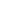 Risk AssessmentRisk AssessmentRisk AssessmentRisk AssessmentRisk Assessment        Risk Assessment for the activity of            The Hindu Society            The Hindu Society      Date        02/08/18      Club or SocietyA      Assessor        President or Students’ Union staff memberS      Signed offPART A PART A PART A PART A PART A PART A PART A PART A PART A PART A PART A (1) Risk identification(1) Risk identification(1) Risk identification(2) Risk assessment(2) Risk assessment(2) Risk assessment(2) Risk assessment(3) Risk management(3) Risk management(3) Risk management(3) Risk managementHazardPotential ConsequencesWho might be harmed(user; those nearby; those in the vicinity; members of the public)InherentInherentInherentResidualResidualResidualFurther controls (use the risk hierarchy)HazardPotential ConsequencesWho might be harmed(user; those nearby; those in the vicinity; members of the public)LikelihoodImpactScoreControl measures (use the risk hierarchy)LikelihoodImpactScoreFurther controls (use the risk hierarchy)Dangerous sockets and plugsElectrocutionTeam members and any people in the building if the fuse gets blown224Check all the sockets and plugs are safety checked111Trip hazards both at university and external venues Falling and small injuriesMembers of the society224Check health and safety of all external values - be aware of fire exits etc.111Lack of fire evacuation knowledge resulting in entrapment during fireBurns etcMembers of the society,Public236Ensuring you make everyone aware of fire exits before you start a meeting 111PART B – Action PlanPART B – Action PlanPART B – Action PlanPART B – Action PlanPART B – Action PlanPART B – Action PlanPART B – Action PlanPART B – Action PlanRisk Assessment Action PlanRisk Assessment Action PlanRisk Assessment Action PlanRisk Assessment Action PlanRisk Assessment Action PlanRisk Assessment Action PlanRisk Assessment Action PlanRisk Assessment Action PlanPart no.Action to be taken, incl. CostBy whomTarget dateTarget dateReview dateOutcome at review dateOutcome at review date1check all sockets and plugs Meeting leader/event leader06/1906/1912/182Health and Safety of all areas to be usedPresident06/1906/1912/183Fire Exits be checked as well as quickest escape routesPresident/ Meeting Leader06/1906/1912/18Responsible committee member signature: Responsible committee member signature: Responsible committee member signature: Responsible committee member signature: Responsible committee member signature: Responsible committee member signature:Responsible committee member signature:Responsible committee member signature:Print name: Sushil KrishnaPrint name: Sushil KrishnaPrint name: Sushil KrishnaPrint name: Sushil KrishnaDate:Print name: Binali PatelPrint name: Binali PatelDateEliminateRemove the hazard wherever possible which negates the need for further controlsIf this is not possible then explain why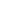 SubstituteReplace the hazard with one less hazardousIf not possible then explain whyPhysical controlsExamples: enclosure, fume cupboard, glove boxLikely to still require admin controls as wellAdmin controlsExamples: training, supervision, signagePersonal protectionExamples: respirators, safety specs, glovesLast resort as it only protects the individualLIKELIHO   OD5510152025LIKELIHO   OD448121620LIKELIHO   OD33691215LIKELIHO   OD2246810LIKELIHO   OD11234512345IMPACTIMPACTIMPACTIMPACTIMPACTImpactImpactHealth & Safety1Trivial - insignificantVery minor injuries e.g. slight bruising2MinorInjuries or illness e.g. small cut or abrasion which require basic first aid treatment even in self-administered.  3ModerateInjuries or illness e.g. strain or sprain requiring first aid or medical support.  4Major Injuries or illness e.g. broken bone requiring medical support >24 hours and time off work >4 weeks.5Severe – extremely significantFatality or multiple serious injuries or illness requiring hospital admission or significant time off work.  LikelihoodLikelihood1Rare e.g. 1 in 100,000 chance or higher2Unlikely e.g. 1 in 10,000 chance or higher3Possible e.g. 1 in 1,000 chance or higher4Likely e.g. 1 in 100 chance or higher5Very Likely e.g. 1 in 10 chance or higher